Publicado en El Puerto de Santa María el 01/06/2018 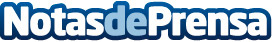 Osborne marida Jabugo y Jerez en GastrovinobleUn maestro cortador Cinco Jotas en vivo y una selección de vinos de Jerez de Bodegas Osborne serán los protagonistas de una cata que forma parte de las actividades de Vinoble 2018Datos de contacto:David MálagaNota de prensa publicada en: https://www.notasdeprensa.es/osborne-marida-jabugo-y-jerez-en-gastrovinoble_1 Categorias: Gastronomía Andalucia Restauración http://www.notasdeprensa.es